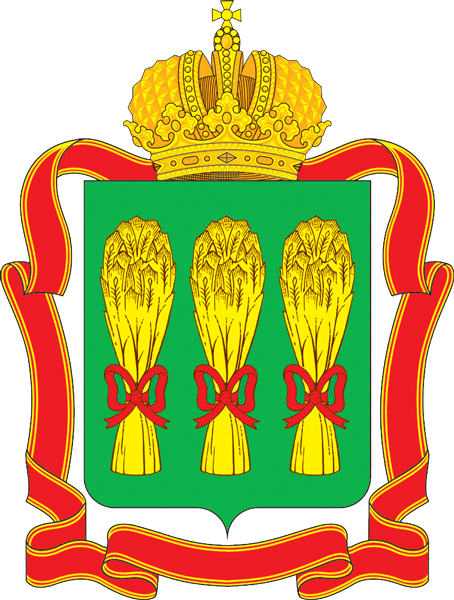 Областные соревнования по спортивному ориентированию “Приз Победы”Информационный бюллетеньПензенская область п. Золотаревка с 14 августа по 16 августа 2020 годаГл. судья соревнований: 	Чеснокова Евгения  Николаевна (г. Пенза), тел: 8-9053-666-165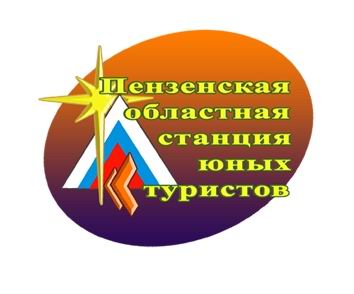 Главный секретарь:          Лукьянова Дина Равилевна (г. Пенза) ВРЕМЯ И МЕСТО ПРОВЕДЕНИЯ	     Соревнования проводятся с 14 августа по 16 августа 2020 года Пензенская область п.ЗолотаревкаПРОГРАММА СОРЕВНОВАНИЙ14 августа15 августа16 августаЗаявка производится на сайте оргео  http://orgeo.ru. до 12.08.2020г. 22:00. Внимание: спортсмены групп МЖ10-МЖ12  должны стартовать с сотовыми телефонами  (п.п 6.3.4. и 6.9.3)6.3.4.Спортсмены возрастной категории М12, Ж12 и моложе обязаны войти в зону старта, а далее на трассу с защищенными от влаги, работающими и заряженными электроэнергией мобильными телефонами 6.9.3. Представители команд обязаны: не выпускать на трассу (на старт) спортсменов, не владеющих «аварийным азимутом», без компаса, без часов, спортсменов возрастных категорий М12, Ж12 и моложе без мобильных телефонов)  Кросс – классика    15 августа 2020г.Местность:Рельеф представлен водно-эрозионными и эоловыми формами. Дорожная сеть развита хорошо. Гидрография представлена с юга карты Сурским водохранилищем, с востока карты рекой Медоевка, а также ручьями и болотами с различной степенью проходимости. Растительность: смешанный лес различной проходимости с подлеском.  Печать: Струйный принтер. Границы карты:С севера дома поселка Золотаревка. С юга ограничен Сурским водохранилищем. С востока рекой Медоевка. С запада четких границ нет. Аварийный азимут: 180 градусов (юг). -запада, район ограничен  асфальтовой дорогой. Аварийный азимут: 0 градусов (север). Отметка:Дистанция оборудована электронной отметкой  SPORTindent                 От  старта до ТНО - 60 метров. От последнего КП до финиша – 110 метров. Карту участник получает за минуту до старта. Карта не герметизирована.Кросс – классика    16 августа 2020г.Местность:Рельеф представлен водно-эрозионными и эоловыми формами. Дорожная сеть развита хорошо. Гидрография представлена с юга карты Сурским водохранилищем, с востока карты рекой Медоевка, а также ручьями и болотами с различной степенью проходимости. Растительность: смешанный лес различной проходимости с подлеском.  Печать: Струйный принтер. Границы карты:С севера дома поселка Золотаревка. С юга ограничен Сурским водохранилищем. С востока рекой Медоевка. С запада четких границ нет. Аварийный азимут: 180 градусов (юг). -запада, район ограничен  асфальтовой дорогой. Аварийный азимут: 0 градусов (север). Отметка:Дистанция оборудована электронной отметкой  SPORTindent                От  старта до ТНО - 60 метров. От последнего КП до финиша – 120 метров. Карту участник получает за минуту до старта. Карта не герметизирована.Чемпионат Пензенской области по спортивному ориентированию Информационный бюллетеньПензенская область п.Золотаревка с 14 августа по 16 августа 2020 годаГл. судья соревнований Ситникова Марина Сергеевна  (г. Пенза)Главный секретарь:  Шамшина Екатерина Михайловна  (г. Пенза) ВРЕМЯ И МЕСТО ПРОВЕДЕНИЯ СОРЕВНОВАНИЙСоревнования проводятся с 14 августа по 16 августа 2020 г. Пензенская область п.Золотаревка ПРОГРАММА СОРЕВНОВАНИЙ14 августа15 августа16 августаЗаявка производится на сайте оргео  http://orgeo.ru. до 12.08.2020г. 22:00. Местность:Рельеф представлен водно-эрозионными и эоловыми формами. Дорожная сеть развита хорошо. Гидрография представлена с юга карты Сурским водохранилищем, с востока карты рекой Медоевка, а также ручьями и болотами с различной степенью проходимости. Растительность: смешанный лес различной проходимости с подлеском. Печать:   Струйный принтер.Границы карты:С севера дома поселка Золотаревка. С юга ограничен Сурским водохранилищем. С востока рекой Медоевка. С запада четких границ нет. Аварийный азимут: 180 градусов (юг). -запада, район ограничен  асфальтовой дорогой. Аварийный азимут: 0 градусов (север). Отметка:Дистанция оборудована электронной отметкой  SPORTindent                Кросс – классика (пролог) 15 августа 2020г.От  старта до ТНО - 60 метров. От последнего КП до финиша – 110 метров. Карту участник получает за минуту до старта. Карта герметизирована.Кросс – многодневный    16 августа 2020г.От  старта до ТНО - 60 метров. От последнего КП до финиша – 120 метров. Карту участник получает за минуту до старта. Карта герметизирована.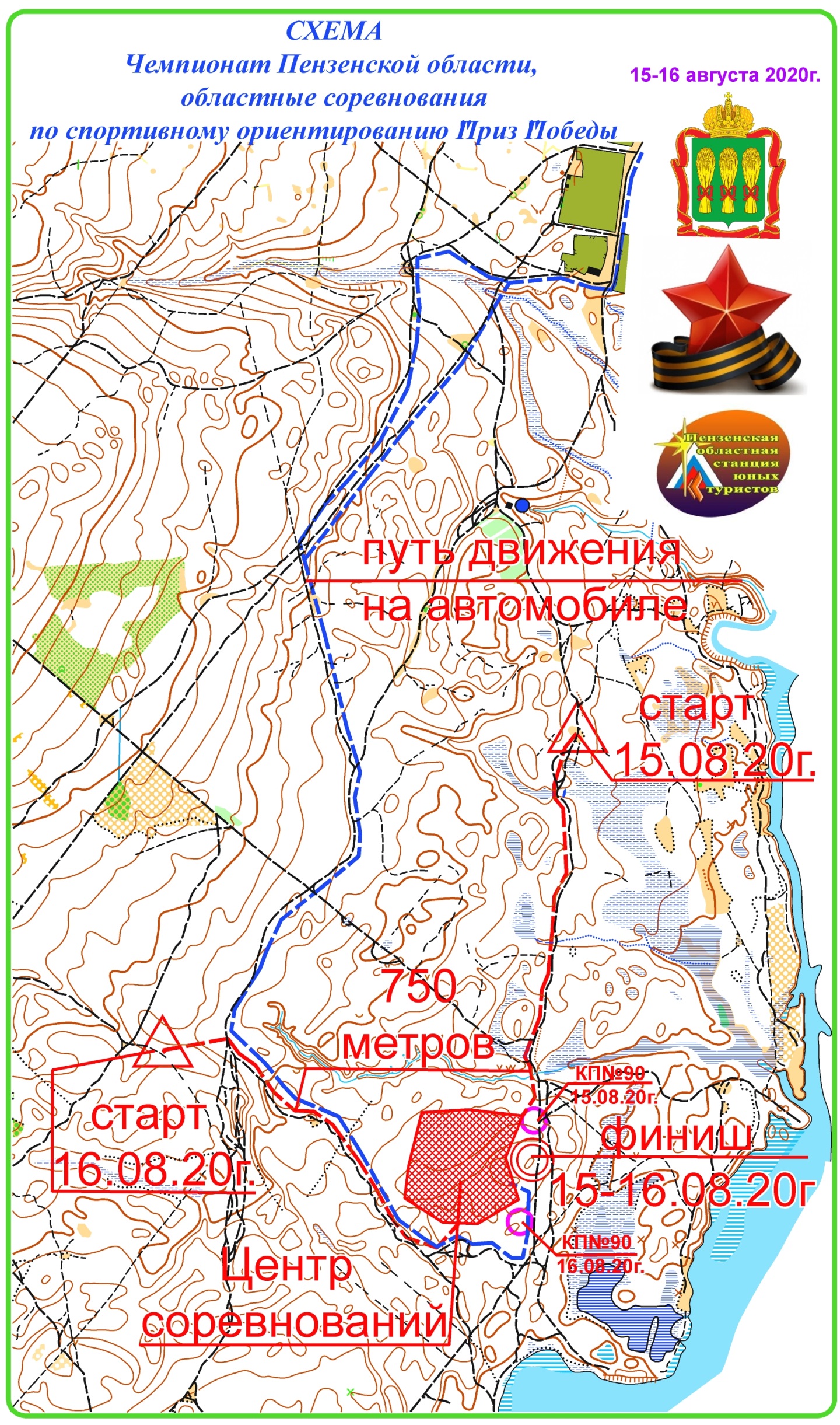 14:00 до 18:00Работа  комиссии по допускуПензенская область п.Золотаревка11:00Старт дисциплины  Кросс – классика Пензенская область п.Золотаревка11:00Старт дисциплины  Кросс – классика Пензенская область п.Золотаревка15:00Награждение призеров и победителей по суме двух дней.Пензенская область п.ЗолотаревкаГруппаКоличество КПДлинакилометрыМасштаб, сечение рельефаКонтрольное времяМ18157,0М 1: 10000 Н 2,5м90  минутМ16125,8М 1: 10000 Н 2,5м90  минутМ1483,2М 1: 10000 Н 2,5м90  минутМ1261,8М 1: 5000 Н 2,5м90  минутМ1051,6М 1: 5000 Н 2,5м90  минутЖ18125,8М 1: 10000 Н 2,5м90  минутЖ1683,2М 1: 10000 Н 2,5м90  минутЖ1462,3М 1: 10000 Н 2,5м90  минутЖ1261,8М 1: 5000 Н 2,5м90  минутЖ1051,6М 1: 5000 Н 2,5м90  минутГруппа                                                                            КоличествоКПДлинакилометровМасштаб, сечение рельефаКонтрольное времяМ18176,9М 1: 10000 Н 2,5м90  минутМ16115,6М 1: 10000 Н 2,5м90  минутМ14 83,7М 1: 10000 Н 2,5м90  минутМ12 62,0М 1: 5000 Н 2,5м90  минутМ1041,5М 1: 5000 Н 2,5м90  минутЖ18115,6М 1: 10000 Н 2,5м90  минутЖ1683,7М 1: 10000 Н 2,5м90  минутЖ1472,9М 1: 10000 Н 2,5м90  минутЖ1262,0М 1: 5000 Н 2,5м90  минутЖ1041,5М 1: 5000 Н 2,5м90  минут14:00 до 18:00Работа  комиссии по допускуПензенская область п.Золотаревка11:00Старт дисциплины  кросс – классика (пролог)Пензенская область п.Золотаревка11:00Старт дисциплины  кросс - многодневныйПензенская область п.Золотаревка15:00Награждение призеров и победителей дисциплины  кросс - многодневныйПензенская область п.ЗолотаревкаГруппаКоличество КПДлинакилометрыМасштаб, сечение рельефаКонтрольное времяМБ 157,0М 1: 10000 Н 2,5м90  минутЖБ125,8М 1: 10000 Н 2,5м90  минутГруппа                                                                            КоличествоКПДлинакилометровМасштаб, сечение рельефаКонтрольное времяМБ176,9М 1: 10000 Н 2,5м90  минутЖБ115,6М 1: 10000 Н 2,5м90  минут